Jaké záliby měla císařovna Sisi?Nahlédněte do soukromí dámy, která předběhla svou dobu!Praha 20. února 2024Odbornice na Sisi Dagmar Beňaková vám ve své nové knize Záliby císařovny Sisi tentokrát představí její nejrůznější koníčky – jak ty notoricky známé, tak i ty, o kterých se moc nemluví a které byly pro ženy její doby neobvyklé. Dozvíte se také vše o Alžbětiných nejmilovanějších společnících – koních a psech – a zavítáte též na spiritistické seance, jichž se císařovna často účastnila. Záliby císařovny Sisi je v pořadí čtvrtá publikace Dagmar Beňakové o císařovně, vydaná v Nakladatelském domě Grada.Rakouská císařovna Alžběta, známá jako Sisi, je jednou z nejvíce fascinujících postav habsburské monarchie. Její široké zájmy a netradiční koníčky ovlivnily celou tehdejší společnost. Nová kniha Dagmar Beňakové s názvem Záliby císařovny Sisi přináší pohled do soukromí této výjimečné ženy, která předběhla svou dobu.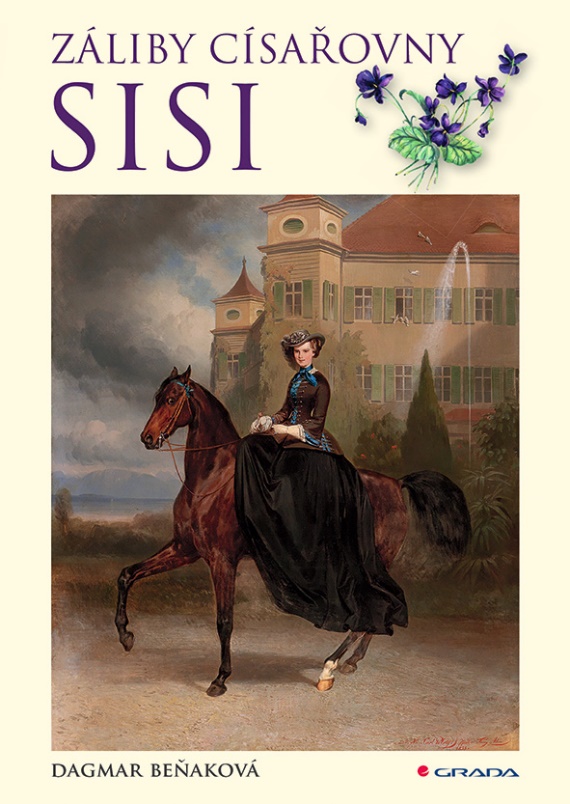 Autorčina práce zasahuje daleko za hranice obvyklého povědomí o císařovně. Představuje nejenom její běžné záliby, jako byla jízda na koni, plavání či psaní básní, ale také ty méně známé, jako sběratelství, šerm, studium cizích jazyků nebo nákupní mánii, a dokonce i účast na spiritistických seancích. Beňaková čtenáře provádí každodenním životem Sisi, od její lásky k umění až po její filozofické úvahy.Záliby císařovny Sisi jsou již čtvrtou publikací Dagmar Beňakové o životě této kontroverzní historické postavy. Kniha zahrnuje komplexní pohled na volný čas císařovny a její záliby, které reflektují celý její životní příběh. Autorčin styl se vyznačuje detailními informacemi podanými v čtivé formě, což umožňuje čtenářům vcítit se do života císařovny jako do běžného lidského osudu.Publikace je systematicky rozdělena do několika oddílů, které mapují různé aspekty zájmů císařovny, od sportu a módy až po její lásku ke zvířatům a filozofické sklony. Každá kapitola je založena na pečlivém historickém výzkumu a uvádí čtenáře do kontextu doby, ve které Sisi žila.Záliby císařovny Sisi nejsou pouhým výčtem koníčků slavné panovnice, ale komplexním portrétem ženy, která se odvážila žít podle svých vášní a představ o svobodě.O autorce:JUDr. PhDr. Dagmar Beňaková, Ph.D., LL.M., vystudovala Právnickou fakultu Univerzity Karlovy v Praze a rovněž Fakultu sociálních věd Univerzity Karlovy v Praze (obor německá a rakouská studia). Absolvovala řadu zahraničních pobytů, během nichž se věnovala právu, historii i cizím jazykům. Nyní pracuje na Ministerstvu zahraničních věcí České republiky. V minulosti externě vyučovala na Právnické fakultě a na Fakultě sociálních věd Univerzity Karlovy v Praze.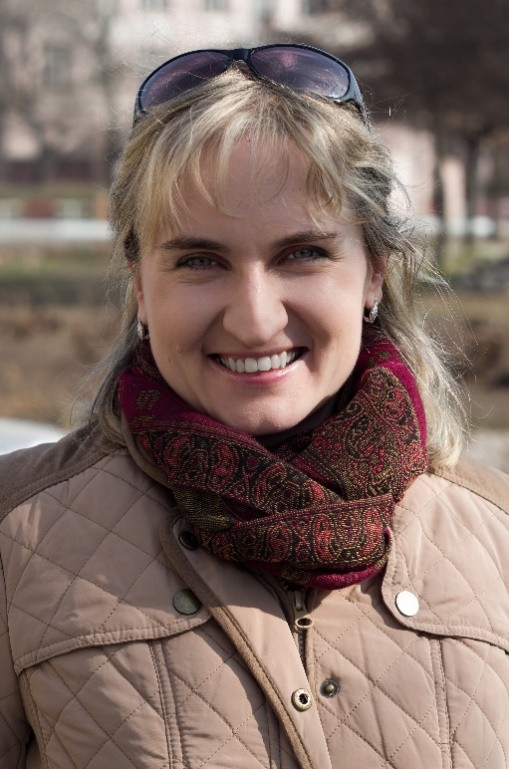 Pod svým rodným příjmením (Černá) publikovala jednu monografii, celou řadu článků v odborných časopisech a příspěvků ve sbornících a kolektivních monografiích. Jeden z příspěvků vyšel také pod jejím současným příjmením. Ve volném čase se věnuje hlavně své rodině, četbě a cestování.Již od dětství putuje po stopách císařovny Alžběty Rakouské, zvané Sisi. Stejně intenzivně sbírá a studuje veškerou dostupnou literaturu o císařovně, a to nejen v češtině, ale především v němčině, dále v angličtině, francouzštině, maďarštině, italštině a španělštině. Od svých vysokoškolských studií také k tomuto tématu vyhledává v archivech a knihovnách primární prameny, psané často i kurentem, který se pro účely svého bádání naučila číst.V nakladatelství GRADA již vyšlo:Toulky po stopách císařovny Sisi (2022), Za sluncem po stopách císařovny Sisi (2023),Dopisy od Sisi. Dosud nezveřejněná korespondence císařovny (2023),Záliby císařovny Sisi (2024).K dispozici na vyžádání:kniha k recenzikniha do soutěžeukázka z knihyhi-res obálkarozhovor s autorkouKontaktní údaje:Pavla Linhartová, PR a propagaceGRADA Publishing, a.sU Průhonu 22, 170 00 Praha 7linhartova@grada.cz, +420 732 529 524www.grada.czO společnosti GRADA Publishing:Nakladatelský dům GRADA Publishing, a.s. si od roku 1991 drží pozici největšího tuzemského nakladatele odborné literatury. Ročně vydává téměř 400 novinek ve 150 edicích z více než 40 oborů. Od roku 2015 nakladatelský dům rychle expanduje i mimo oblast kvalitní odborné literatury. Tradiční značka GRADA zůstává vyhrazena odborným knihám ze všech odvětví a oblastí lidské činnosti. A ani pět novějších značek nakladatelství na knižním trhu jistě nepřehlédnete. První, u čtenářů úspěšnou značkou je COSMOPOLIS, přinášející zahraniční i českou beletrii všech žánrů. Další již zavedenou značkou je BAMBOOK, značka dětské literatury předkládající malým čtenářům díla českých i zahraničních autorů a ilustrátorů. Značkou věnující se poznání, tématům z oblasti zdravého životního stylu, body-mind, spiritualitě či ekologii, 
je ALFERIA.Akvizicí získaná značka METAFORA rozšiřuje nabídku nakladatelského domu o další kvalitní beletrii i zájmovou a populárně naučnou literaturu.Prozatím poslední, rychle rostoucí značkou Nakladatelského domu GRADA je BOOKPORT, unikátní projekt online knihovny, který již dnes disponuje třetinou všech e-knih v ČR.Více na www.grada.cz.